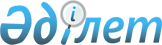 2023 жылға арналған Мәртөк ауданында ата-анасынан кәмелеттік жасқа толғанға дейін айырылған немесе ата-анасының қамқорлығынсыз қалған, білім беру ұйымдарының түлектері болып табылатын жастар қатарындағы азаматтарды, бас бостандығынан айыру орындарынан босатылған адамдарды, пробация қызметінің есебінде тұрған адамдарды жұмысқа орналастыру үшін жұмыс орындарының квотасын белгілеу туралы
					
			Күшін жойған
			
			
		
					Ақтөбе облысы Мәртөк ауданы әкімдігінің 2022 жылғы 9 қарашадағы № 271 қаулысы. Күші жойылды - Ақтөбе облысы Мәртөк ауданы әкімдігінің 2023 жылғы 4 желтоқсандағы № 225 қаулысымен
      Ескерту. Күші жойылды - Ақтөбе облысы Мәртөк ауданы әкімдігінің 04.12.2023 № 225 қаулысымен.
      Қазақстан Республикасының "Қазақстан Республикасындағы жергілікті мемлекеттік басқару және өзін-өзі басқару туралы" Заңының 31 бабына, Қазақстан Республикасының "Халықты жұмыспен қамту туралы" Заңының 9 бабының 7), 8), 9) тармақшыларына, 27 бабының 1 тармағының 2), 3), 4) тармақшыларына, Қазақстан Республикасы Денсаулық сақтау және әлеуметтік даму министрінің 2016 жылғы 26 мамырдағы "Ата-анасынан кәмелеттік жасқа толғанға дейін айырылған немесе ата-анасының қамқорлығынсыз қалған, білім беру ұйымдарының түлектері болып табылатын жастар қатарындағы азаматтарды, бас бостандығынан айыру орындарынан босатылған адамдарды, пробация қызметінің есебінде тұрған адамдарды жұмысқа орналастыру үшін жұмыс орындарын квоталау қағидаларын бекіту туралы" № 412 бұйрығына (Нормативтік құқықтық актілерді мемлекеттік тіркеу тізілімінде № 13898 болып тіркелген) сәйкес, Мәртөк ауданының әкімдігі ҚАУЛЫ ЕТЕДІ:
      1. Осы қаулының 1 қосымшасына сәйкес, 2023 жылға арналған Мәртөк ауданында ата-анасынан кәмелеттік жасқа толғанға дейін айырылған немесе ата-анасының қамқорлығынсыз қалған, білім беру ұйымдарының түлектері болып табылатын жастар қатарындағы азаматтарды жұмысқа орналастыру үшін жұмыс орындарының квотасы белгіленсін.
      2. Осы қаулының 2 қосымшасына сәйкес, 2023 жылға арналған Мәртөк ауданында бас бостандығынан айыру орындарынан босатылған адамдарды жұмысқа орналастыру үшін жұмыс орындарының квотасы белгіленсін.
      3. Осы қаулының 3 қосымшасына сәйкес, 2023 жылға арналған Мәртөк ауданында пробация қызметінің есебінде тұрған адамдарды жұмысқа орналастыру үшін жұмыс орындарының квотасы белгіленсін.
      4. Осы қаулының орындалуын бақылау аудан әкімінің жетекшілік ететін орынбасарына жүктелсін.
      5. Осы қаулы 2023 жылдың 1 қаңтарынан бастап қолданысқа енгізіледі. 2023 жылға арналған Мәртөк ауданында ата-анасынан кәмелеттік жасқа толғанға дейін айырылған немесе ата-анасының қамқорлығынсыз қалған, білім беру ұйымдарының түлектері болып табылатын жастар қатарындағы азаматтарды жұмысқа орналастыру үшін жұмыс орындарының квотасы 2023 жылға арналған Мәртөк ауданында бас бостандығынан айыру орындарынан босатылған адамдарды жұмысқа орналастыру үшін жұмыс орындарының квотасы
      Ескерту. 2 қосымша жаңа редакцияда - Ақтөбе облысы Мәртөк ауданы әкімдігінің 31.05.2023 № 108 қаулысымен. 2023 жылға арналған Мәртөк ауданында пробация қызметінің есебінде тұрған адамдарды жұмысқа орналастыру үшін жұмыс орындарының квотасы
      Ескерту. 3 қосымша жаңа редакцияда - Ақтөбе облысы Мәртөк ауданы әкімдігінің 31.05.2023 № 108 қаулысымен.
					© 2012. Қазақстан Республикасы Әділет министрлігінің «Қазақстан Республикасының Заңнама және құқықтық ақпарат институты» ШЖҚ РМК
				
      Аудан әкімі 

А. Салықбаев

      Жобаны енгізген: Мәртөк аудандық жұмыспен қамту және әлеуметтік бағдарламалар бөлімінің басшысы 

Р. Жабагиева
Мәртөк ауданы әкімдігінің 2022 жылғы 9 қарашадағы № 271 қаулысына 1 қосымша
№
Ұйымдар атауы
Жұмыскерлердің тізімдік саны
Квотаның мөлшері (%)
Жұмыс орындарының саны (адам)
1
"Мәртөк аудандық мәдениет, дене шынықтыру және спорт бөлімі" мемлекеттік мекемесінің "Мәртөк аудандық мәдениет Үйі" мемлекеттік коммуналдық қазыналық кәсіпорыны
105
2
2Мәртөк ауданы әкімдігінің 2022 жылғы 9 қарашадағы № 271 қаулысымен бекітілді
№
Ұйымдар атауы
Жұмыскерлердің тізімдік саны
Квотаның мөлшері (%)
Жұмыс орындары-ның саны (адам)
1
"Ақтөбе облысының табиғи ресурстар және табиғатты пайдалануды реттеу басқармасы" мемлекеттік мекемесінің "Мәртөк орман және жануарлар дүниесін қорғау мекемесі" коммуналдық мемлекеттік мекемесі
44
2
1
2
"Мәртөк аудандық тұрғын үй-коммуналдық шаруашылық, жолаушылар көлігі және автомобиль жолдары бөлімі" мемлекеттік мекемесінің шаруашылық жүргізу құқығындағы "Мәртөк-сервис" мемлекеттік коммуналдық кәсіпорны
66
2
1
3
"Родники- АГРО" жауапкершілігі шектеулі серіктестігі
130
2
3
4
"Экспоэнжиниринг" жауапкершілігі шектеулі серіктестігі
74
2
1
5
"MILKER" жауапкершілігі шектеулі серіктестігі
53
2
1
6
"Мәртөк аудандық мәдениет, дене шынықтыру және спорт бөлімі" мемлекеттік мекемесінің "Мәртөк аудандық мәдениет Үйі" мемлекеттік коммуналдық қазыналық кәсіпорыны
140
2
3
7
"Ақтөбе облысының денсаулықты сақтау басқармасы" мемлекеттік мекемесінің шаруашылық жүргізу құқығындағы "Мәртөк аудандық ауруханасы" мемлекеттік коммуналдық кәсіпорыны
366
4
7
8
"Айс" жауапкершілігі шектеулі серіктестігі
94
2
2
9
"Агрофирма "Коквест" жауапкершілігі шектеулі серіктестігі
161
3
3
10
"Жайсан" шаруашылық қожалығы
10
2
1
11
"Дина" шаруашылық қожалығы
10
2
1
12
"Ақбар" шаруашылық қожалығы
8
2
1
13
"Абзал" шаруашылық қожалығы
2
2
1
14
"Қызылжар" шаруашылық қожалығы
5
2
1
15
"ПГС-Қаратоғай" жауапкершілігі шектеулі серіктестігі
30
2
1Мәртөк ауданы әкімдігінің 2022 жылғы 9 қарашадағы № 271 қаулысымен бекітілді
№
Ұйымдар атауы
Жұмыскерлердің тізімдік саны
Квотаның мөлшері (%)
Жұмыс орындары-ның саны (адам)
1
"Ақтөбе облысының табиғи ресурстар және табиғатты пайдалануды реттеу басқармасы" мемлекеттік мекемесінің "Мәртөк орман және жануарлар дүниесін қорғау мекемесі" коммуналдық мемлекеттік мекемесі
44
2
1
2
"Мәртөк аудандық тұрғын үй-коммуналдық шаруашылық, жолаушылар көлігі және автомобиль жолдары бөлімі" мемлекеттік мекемесінің шаруашылық жүргізу құқығындағы "Мәртөк-сервис" мемлекеттік коммуналдық кәсіпорны
66
2
1
3
"Родники- АГРО" жауапкершілігі шектеулі серіктестігі
130
2
3
4
"Экспоэнжиниринг" жауапкершілігі шектеулі серіктестігі
74
2
1
5
"MILKER" жауапкершілігі шектеулі серіктестігі
53
2
1
6
"Мәртөк аудандық мәдениет, дене шынықтыру және спорт бөлімі" мемлекеттік мекемесінің "Мәртөк аудандық мәдениет Үйі" мемлекеттік коммуналдық қазыналық кәсіпорыны
140
2
3
7
"Әділ" шаруашылық қожалығы
3
2
1
8
"Айс" жауапкершілігі шектеулі серіктестігі
94
2
2
9
"Агрофирма "Коквест" жауапкершілігі шектеулі серіктестігі
161
2
3
10
"Жайсан" шаруашылық қожалығы
10
2
1
11
"Дина" шаруашылық қожалығы
10
2
1
12
"Ақбар" шаруашылық қожалығы
8
2
1
13
"Абзал" шаруашылық қожалығы
2
2
1
14
"Қызылжар" шаруашылық қожалығы
5
2
1
15
"ПГС-Қаратоғай" жауапкершілігі шектеулі серіктестігі
30
2
1